嘉義縣立東榮國民中學閱讀學習單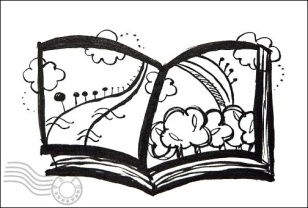 閱 讀 一 本 書我最喜歡的一句話我最有收穫的一句話我最想跟他人分享書中的哪一頁?為什麼?內容大意：書名：班級：座號：姓名：從這本書我學到?出版資料出版社：出版地：出版年：書長：書寬：作者簡介：感想：